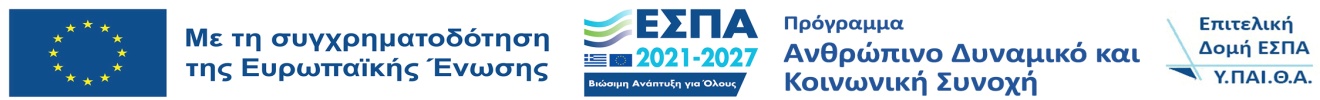 Α Ι Τ Η Σ ΗΕΠΩΝΥΜΟ:……………………………………ΟΝΟΜΑ:…………………………………………ΟΝΟΜΑ ΠΑΤΡΟΣ:……………..……….………ΕΙΔΙΚΟΤΗΤΑ: ΑΝΑΠΛΗΡΩΤΗΣ ΕΣΠΑ ΠΕ ……..ΣΧΟΛΕΙΟ ΠΟΥ ΥΠΗΡΕΤΩ: ……………………………………………………Δ/ΝΣΗ ΚΑΤΟΙΚΙΑΣ:ΟΔΟΣ…………………….......ΑΡΙΘΜΟΣ……………ΤΑΧ. ΚΩΔΙΚΑΣ…………… .. ΠΟΛΗ…………………….......………......TΗΛΕΦΩΝΟ ΟΙΚΙΑΣ: ………………………………TΗΛΕΦΩΝΟ ΚΙΝΗΤΟ: ……………………………..ΘΕΜΑ: « ΑΔΕΙΑ ΛΟΧΕΙΑΣ»ΗΜΕΡΟΜΗΝΙΑ :…………………………..ΠΡΟΣΔ/ΝΣΗ ΠΕ ΑΧΑΪΑΣ(μέσω του Δ/ντή του Σχολείου)       Παρακαλώ να μου χορηγήσετε άδεια λοχείας 63  ημερών από……………………………………………. έως………………………………………..…… ………………………………………………….                              Συνημμένα: (σημειώστε Χ  στα τετραγωνίδια που σας αφορούν)□ ληξιαρχική πράξη γέννησης του παιδιού□ βεβαίωση ΙΚΑ χορήγησης επιδόματος άδειας λοχείαςΗ αιτούσα          …………………………………………(Υπογραφή )